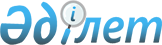 О внесении изменений в постановление Правительства Республики Казахстан от 26 марта 2020 года № 138 "Об определении лиц, у которых будут приобретаться работы и услуги в рамках празднования юбилейных дат"Постановление Правительства Республики Казахстан от 6 мая 2020 года № 275
      В соответствии с подпунктом 56) пункта 3 статьи 39 Закона Республики Казахстан от 4 декабря 2015 года "О государственных закупках" Правительство Республики Казахстан ПОСТАНОВЛЯЕТ:
      1. Внести в постановление Правительства Республики Казахстан от 26 марта 2020 года № 138 "Об определении лиц, у которых будут приобретаться работы и услуги в рамках празднования юбилейных дат" следующие изменения: 
      в приложении к указанному постановлению: 
      в разделе "К 175-летию Абая Кунанбайулы (Восточно-Казахстанская область)":
      строку, порядковый номер 1, изложить в следующей редакции:
      "
      ";
      строку, порядковый номер 3, изложить в следующей редакции:
      "
      ";
      строку, порядковый номер 5, изложить в следующей редакции:
      "
      ";
      строку, порядковый номер 9, изложить в следующей редакции:
      "
      ";
      в разделе "К 750-летию Золотой Орды (Ұлық Ұлыс) (Карагандинская область, Улытауский район)":
      в подразделе "Строительство историко-культурного, туристского комплекса и благоустройство территории вблизи мавзолея "Жошы хан":
      строку, порядковый номер 1, изложить в следующей редакции:
      "
      ";
      в подразделе "Строительство автомобильной дороги к мавзолеям "Жошы хан" и "Домбауыл" Улытауского района":
      строку, порядковый номер 1, изложить в следующей редакции:
      "
      ".
      2. Настоящее постановление вводится в действие со дня его подписания.
					© 2012. РГП на ПХВ «Институт законодательства и правовой информации Республики Казахстан» Министерства юстиции Республики Казахстан
				
1
Научно-реставрационные работы, строительство, реконструкция, благоустройство и развитие инфраструктуры на территории комплекса усадьбы Абая Кунанбаева: 1894-1904 годы (жилой дом, дом-музей Абая, могила Абая), мемориального комплекса "Абай – Шакарим"
инжиниринговые услуги
ТОО "СемСтройИнжиниринг"
160240020548
1
Научно-реставрационные работы, строительство, реконструкция, благоустройство и развитие инфраструктуры на территории комплекса усадьбы Абая Кунанбаева: 1894-1904 годы (жилой дом, дом-музей Абая, могила Абая), мемориального комплекса "Абай – Шакарим"
научно-реставрационные работы, строительно-монтажные работы
ТОО "Level S8"
100540017607
3
Строительство музея Кунанбая Оскенбайулы в селе Акшокы, благоустройство и реконструкция некрополя
проектно-изыскательные работы
ТОО "Тұрмыс 25"
041240013187
3
Строительство музея Кунанбая Оскенбайулы в селе Акшокы, благоустройство и реконструкция некрополя
экспертиза проекта
ТОО "Эксперттехстрой"
160140017128
3
Строительство музея Кунанбая Оскенбайулы в селе Акшокы, благоустройство и реконструкция некрополя
инжиниринговые услуги
ТОО "КВК Строй Групп"
190640007085
3
Строительство музея Кунанбая Оскенбайулы в селе Акшокы, благоустройство и реконструкция некрополя
строительно-монтажные работы
ТОО "Терезе"
010740001450
5
Строительство парка имени Абая Кунанбайулы в селе Караул
проектно-изыскательные работы
ТОО "ИНСОН"
050340013348
5
Строительство парка имени Абая Кунанбайулы в селе Караул
экспертиза проекта
ТОО "Эксперттех строй"
160140017128
5
Строительство парка имени Абая Кунанбайулы в селе Караул
инжиниринговые услуги
ТОО "КВК Строй Групп"
190640007085
5
Строительство парка имени Абая Кунанбайулы в селе Караул
строительно-монтажные работы
ТОО "Терезе"
010740001450
9
Реконструкция набережной реки Иртыш (2 км. с пешеходной и велосипедной зонами, местами отдыха и спортивными площадками), поселок Мирный г. Семей
проектно-изыскательные работы
ТОО "ПИИ "Семстрой проект"
941040001154
9
Реконструкция набережной реки Иртыш (2 км. с пешеходной и велосипедной зонами, местами отдыха и спортивными площадками), поселок Мирный г. Семей
экспертиза проекта
ТОО "Altai Expert KZ"
181240012048
9
Реконструкция набережной реки Иртыш (2 км. с пешеходной и велосипедной зонами, местами отдыха и спортивными площадками), поселок Мирный г. Семей
инжиниринговые услуги
ТОО "Дан-Строй- Проект"
090140007195
9
Реконструкция набережной реки Иртыш (2 км. с пешеходной и велосипедной зонами, местами отдыха и спортивными площадками), поселок Мирный г. Семей
строительно-монтажные работы
ТОО "СИГРОСТ"
050640005308
1.
Строительство историко-культурного, туристского комплекса и благоустройство территории вблизи мавзолея "Жошы хан"
инжиниринговые услуги
ТОО "KazGPS" LTD"
130640012163
1.
Строительство историко-культурного, туристского комплекса и благоустройство территории вблизи мавзолея "Жошы хан"
строительно-монтажные работы
ТОО "Самға"
070440005824
1.
"Строительство автомобильной дороги областного значения "Сатпаев-Малшыбай-мавзолей Жошыхан, Домбауыл"
инжиниринговые услуги
ТОО "KazGPS" LTD"
130640012163
1.
"Строительство автомобильной дороги областного значения "Сатпаев-Малшыбай-мавзолей Жошыхан, Домбауыл"
строительно-монтажные работы
ТОО "Алмас Құрылыс Kazakhstan"
110140008279
1.
"Строительство автомобильной дороги областного значения "Сатпаев-Малшыбай-мавзолей Жошыхан, Домбауыл"
строительно-монтажные работы
ПК "Дорожник"
990140004872
      Премьер-Министр
Республики Казахстан 

А. Мамин
